Publicado en Madrid el 11/06/2018 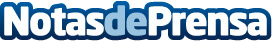 El lujo y la excelencia del VP Plaza España Design, reconocidos con el Best Luxury Business HotelLos servicios exclusivos para los clientes business, así como su entorno majestuoso y los servicios de alta calidad, han hecho al VP Plaza España Design merecedor de este reconocimiento a tan sólo tres meses de haber abierto sus puertas en pleno centro de MadridDatos de contacto:Rebeca Rocha917813987Nota de prensa publicada en: https://www.notasdeprensa.es/el-lujo-y-la-excelencia-del-vp-plaza-espana Categorias: Nacional Viaje Madrid Turismo http://www.notasdeprensa.es